Rengiamas Neringos savivaldybės teritorijos ir jos daliųbendrasis planas
Neringos savivaldybės administracija informuoja, kad Lietuvos Respublikos, Europos sąjungos struktūrinių fondų ir Neringos savivaldybės lėšomis šiuo metu yra rengiamas Neringos savivaldybės teritorijos ir jos dalių bendrasis planas.Bendrasis planas – tai teritorijos kompleksinio planavimo dokumentas, kuriame nustatoma planuojamos teritorijos vystymo erdvinė koncepcija ir teritorijos naudojimo bei apsaugos principai.Planavimo pagrindas: Neringos savivaldybės tarybos . lapkričio 24 d. sprendimas Nr. T1-248 ,,Dėl Neringos savivaldybės teritorijos ir jos dalių bendrojo plano rengimo“ ir Neringos savivaldybės tarybos . gruodžio 27 d. sprendimas Nr. T1-293 ,,Dėl Neringos savivaldybės teritorijos ir jos dalių bendrojo plano rengimo tikslų“.Planavimo organizatorius: Neringos savivaldybės administracijos direktorius, Taikos g. 2, Neringa, tel. 8-469-52248, faks 52572, el. p. juratepo@neringa.lt.Plano rengėjas: UAB ,,Urbanistika“, A.Goštauto g. 8, LT-01108 Vilnius, tel. (8 5) 2619 024, 
faks. (8 5) 21240459, el.p.: adm@urbanistika.lt.Neringos savivaldybės teritorijos ir jos dalių bendrojo plano rengimo tikslai ir uždaviniai: 	Rengiant bendrąjį planą, miestą plėtoti kaip prestižinį Lietuvos kurortą – tarptautinių susitikimų, kultūrinio, pažintinio turizmo centrą ir siekti šių tikslų:stiprinti Neringos kurorto reikšmę;	rengti bendrąjį planą vadovaujantis darnaus vystymo principais, derinant savivaldybės ir Kuršių nerijos nacionalinio parko – UNESCO Pasaulio vietovės – raidos interesus;	išlaikyti teritorijos socialinio, ekonominio ir ekologinio vystymo pusiausvyrą;	formuoti sveiką ir harmoningą gyvenamąją, darbo ir poilsio aplinką;	formuoti gyvenamųjų vietovių, viešosios turizmo ir kitų veiklos sričių infrastruktūros plėtojimo politiką;	užtikrinti palankią verslui ir investicijoms aplinką, skatinti investicijas viešojo turizmo plėtojimo srityje;	saugoti, racionaliai naudoti ir atkurti gamtos išteklius, gamtos ir kultūros paveldo vertybes. Išryškinti ir plačiau panaudoti kultūrinį ir gamtinį savitumą, ypatingą dėmesį skiriant tradiciniams šio krašto verslams;	formuoti žemės sklypus, rezervuoti teritorijas gyvenamųjų vietovių infrastruktūros ir kitų jos veiklos sričių plėtrai;	suderinti fizinių ir juridinių asmenų, visuomenės, savivaldybės ir valstybės interesus dėl teritorijos ir žemės sklypų naudojimo bei veiklos plėtojimo šioje teritorijoje sąlygų.		Bendrojo plano rengimo metu gali būti nustatyti ir papildomi planavimo tikslai, atsižvelgiant į konkrečius visuomenės poreikius, socialinius, ekonominius, ekologinius ir geografinius planuojamos teritorijos ypatumus.		Neringos savivaldybės gyventojus, įmones, įstaigas ir organizacijas kviečiame aktyviai dalyvauti Neringos savivaldybės teritorijos ir jos dalių bendrojo plano rengimo procese ir teikti pasiūlymus dėl teritorijų planavimo dokumento sprendinių.Pasiūlymus dėl rengiamo teritorijų planavimo dokumento galima teikti/siųsti paštu planavimo organizatoriui, adresu: Neringos savivaldybės administracija, Taikos g. 2, Neringa arba kreiptis į seniūniją pagal gyvenamąją vietą.Neringos savivaldybės teritorijos ir jos dalių bendrojo plano rengimo darbų programa patvirtinta Neringos savivaldybės administracijos direktoriaus 2006 m. balandžio 4 d. įsakymu 
Nr. V13-59. 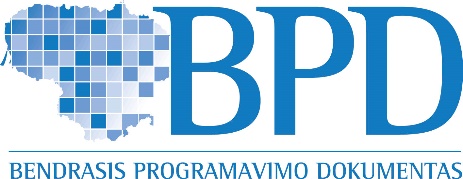 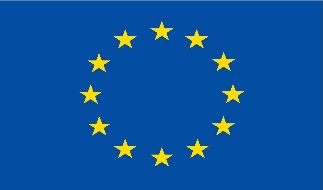 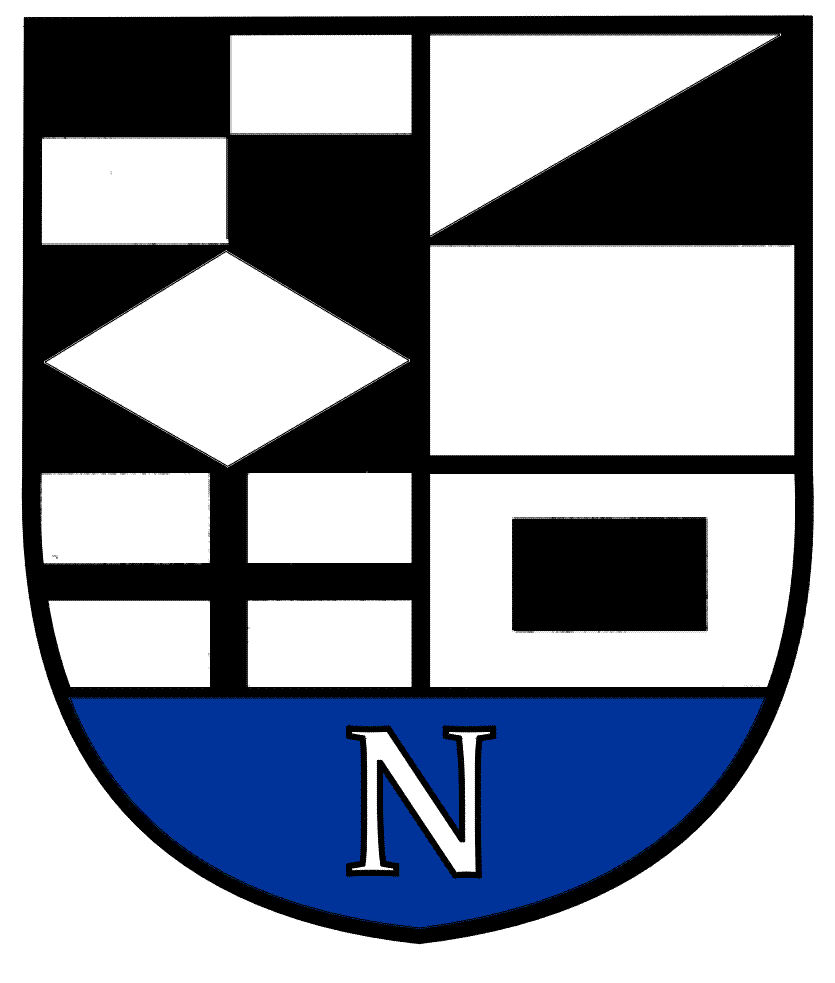 PROJEKTĄ BENDRAI FINANSUOJA EUROPOS SĄJUNGANERINGOS  SAVIVALDYBĖS ADMINISTRACIJAProjekto pavadinimasNeringos savivaldybės teritorijos ir jos dalių bendrasis planasProjekto numerisNr. BPD2004-ESF-5.2.0-02-05/0011Įgyvendinimo vietaNeringos savivaldybės teritorijaViso projekto vertė875.000,00 LtParamos suma Neringai484.753,00 LtNeringos savivaldybės lėšos390.247,00 LtProjekto įgyvendinimo terminai18 mėn. (07. 2006 – 12. 2007) 